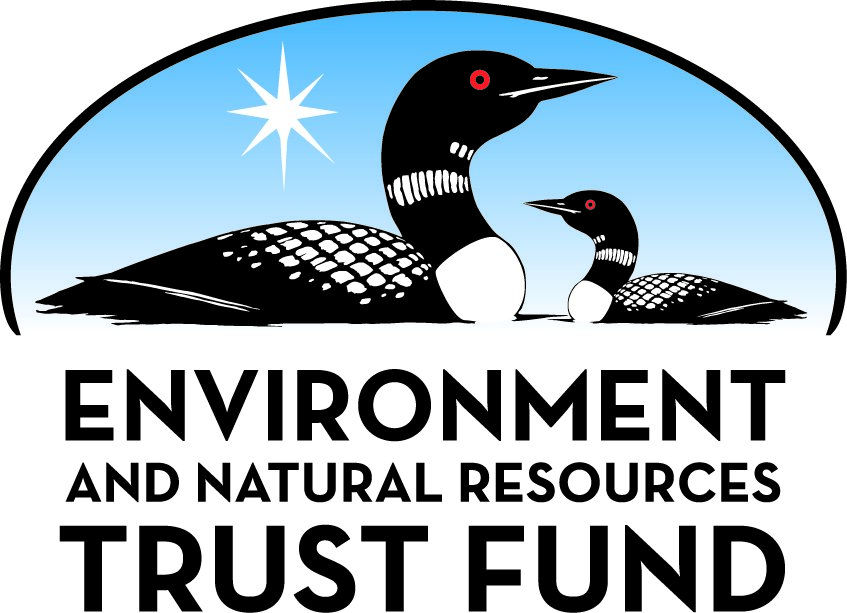 Environment and Natural Resources Trust Fund2023 Request for ProposalGeneral InformationProposal ID: 2023-025Proposal Title: Root River Habitat RestorationProject Manager InformationName: Colleen FoehrenbacherOrganization: Eagle Bluff Environmental Learning CenterOffice Telephone: (507) 467-2714Email: colleenf@eaglebluffmn.orgProject Basic InformationProject Summary: The Root River Restoration project is 3,300 linear feet of stream bank and instream habitat restoration located within Eagle Bluff and state owned land north of Lanesboro, Minnesota.Funds Requested: $866,000Proposed Project Completion: June 30, 2028LCCMR Funding Category: Methods to Protect, Restore, and Enhance Land, Water, and Habitat (F)Project LocationWhat is the best scale for describing where your work will take place?  
	Region(s): SEWhat is the best scale to describe the area impacted by your work?  
	Region(s): SEWhen will the work impact occur?  
	During the Project and In the FutureNarrativeDescribe the opportunity or problem your proposal seeks to address. Include any relevant background information.Flood events since 2011 have drastically changed the Root River within the project area. Flood damage and sediment accumulation has disconnected the river channel and floodplains, directing flows against the riverbanks creating erosive conditions and loss of riparian habitat and fish habitat. Eagle Bluff has established this project as one of high need to address the loss of stream banks and aquatic habitat, and unsafe sloughing slopes. As a result of aggradation due to current riverbank erosion and unstable channel dimensions, instream fish habitat has drastically declined. Prior to flood events this area was populated with Brown Trout, Channel and Flathead Catfish, Walleye, Sauger, Rock Bass, Shovelnose Sturgeon, Longnose Gar, and white and smallmouth bass. One notable species historically present that occurs infrequently in the Root River is the Lake Sturgeon. The river has macroinvertebrate and total suspended solids impairments as well. This project would address both the sediment load entering the river, a priority of the Root River One Watershed One Plan, and macroinvertebrate and fish.What is your proposed solution to the problem or opportunity discussed above? Introduce us to the work you are seeking funding to do. You will be asked to expand on this proposed solution in Activities & Milestones.The proposed project exhibits steep slopes with highly erodible soils, sloughing soils, and uprooted and fallen trees. The riverine habitat within this area is degraded but includes geomorphic features such as riffles, runs, and pool habitat that will support diverse aquatic species if restored. Preliminary conceptual plans have been completed to address current conditions of the project in cooperation with the MNDNR area fisheries office which include installation of rock boulder toe, toe-wood, rootwads, boulder clusters, riffles and floodplain restoration to enhance aquatic species habitat including brown trout, smallmouth bass, northern pike and sensitive species. The riparian areas of the river will be restored with native riparian and upland buffers using both live plantings and native seeding that will filter sediments and nutrients from surface water runoff. This area has also been called, “the most diverse, remote, and fascinating piece of property left in the Root River Watershed'' by former regional DNR fisheries manager, Steve Klotz. Biological monitoring will be conducted as part of the Eagle Bluff educational curriculum in cooperation with the local MNDNR staff from the Lanesboro Fisheries office to determine how the habitat improvements affect changes in fish and aquatic species populations, and water quality.What are the specific project outcomes as they relate to the public purpose of protection, conservation, preservation, and enhancement of the state’s natural resources? Restoration of this section of the Root River will provide the following long term benefits: increased fish populations resulting from instream fish habitat structures such as root wads, boulder toe, and toe-wood benches; improved water quality by reducing soil erosion and sediment pollution; enhanced vegetated riparian buffer to filter sediment, nutrients, and debris from runoff; and habitat for wildlife species. The proposed project will provide restored habitat open to the public for recreation and fishing. Our project will also create opportunities to develop lesson plans about ecological restoration and environmental careers, and water quality, habitat, and aquatic species monitoring data.Activities and MilestonesActivity 1: Final Design, Engineering, Permitting and Construction OversightActivity Budget: $140,000Activity Description: 
This activity includes engineering, design, permitting, supervision of construction, permit compliance inspection, pre-construction, and post construction survey.Activity Milestones: Activity 2: Project Construction, Monitoring, and MaintenanceActivity Budget: $651,000Activity Description: 
This activity includes materials and construction of the project.Activity Milestones: Activity 3: Biological MonitoringActivity Budget: $75,000Activity Description: 
Three years of monitoring to ensure that restoration efforts improve upon current conditions, specifically targeting known impairments. Includes 1) pre-sampling to identify stream reaches and sampling sites, 2) electrofishing two reaches of the river, 3) sampling two locations for macroinvertebrates, 3) summarizing data with IBI values and providing raw data to public and interested agencies such as DNR, MPCA, and SWCD. Sampling follows MPCA methodologies. 

All monitoring data will be reviewed/statistically analyzed and summarized in a report to compare restored and non-restored habitat sections, evaluate sizes pre/post restoration, and to examine the role of seasonality on the communities evaluated. This data and summary will help to target future restorations and success of restorations. The data collected each year will also be used by Eagle Bluff to develop educational programs such as adult or child learning opportunities to assist with data collection and to learn about restoration.Activity Milestones: Project Partners and CollaboratorsLong-Term Implementation and FundingDescribe how the results will be implemented and how any ongoing effort will be funded. If not already addressed as part of the project, how will findings, results, and products developed be implemented after project completion? If additional work is needed, how will this work be funded? 
Our project design includes habitat and stream bank restoration techniques designed for long-term hydraulic stability and ecological improvements. Once the project is completed and vegetation established, minimal maintenance will be required to sustain the designed habitat outcomes. Maintenance inspections in conjunction with three years of biological monitoring, in cooperation with local MNDNR staff, will be a part of our educational program. The timeline for the overall project construction is approximately 2 years, with 3 years of biological monitoring of the site after construction is completed. Additional future project phases of other sections of stream reach would require separate funding requests.Project Manager and Organization QualificationsProject Manager Name: Colleen FoehrenbacherJob Title: Executive DirectorProvide description of the project manager’s qualifications to manage the proposed project. 
Colleen Foehrenbacher has served as Executive Director for Eagle Bluff Environmental Learning Center since April of 2020. Before this, she served as Eagle Bluff’s Deputy and Education Director for 3 years. While at Eagle Bluff Colleen has managed over $2,000,000 in grant projects including $40,000 ENRTF funds from 2017-2019 as a sub-grantee for the environmental education project titled, “Expanding Raptor Center Online Education.”Organization: Eagle Bluff Environmental Learning CenterOrganization Description: 
Eagle Bluff is one of six residential environmental learning centers (RELCs) in Minnesota, and the only RELC in southeastern Minnesota. We are an accredited special purpose school that functions as both a day-use nature center as well as a residential center. Unlike a traditional summer camp, we offer programs year-round and our classes are taught by highly trained and certified full-time staff, with curriculum based on Minnesota State Academic Standard and National Science Standards. 

Eagle Bluff began as a grassroots project in 1978, serving 800 individuals annually through full- and half day classes based on forest management curriculum. 40 years later, Eagle Bluff now serves over 18,000 participants annually. Our center consists of a visitor center, 248-bed dormitory, dining hall, and classroom building.

Our mission is dedicated to empowering people to care for the earth and each other. We are committed to offering experiential environmental education to students of all ages, and believe that together we can make a lasting difference by connecting individuals to nature through education. Through experiential classes in an outdoor setting, all Eagle Bluff students receive an interdisciplinary, well-balanced perspective founded on the principles of responsible action and stewardship.Budget SummaryClassified Staff or Generally Ineligible ExpensesNon ENRTF FundsAcquisition and RestorationParcel ListRestoration1. Provide a statement confirming that all restoration activities completed with these funds will occur on land permanently protected by a conservation easement or public ownership. 
Yes. All restoration activities completed with these funds will occur on land permanently protected by a conservation easement..2. Summarize the components and expected outcomes of restoration and management plans for the parcels to be restored by your organization, how these plans are kept on file by your organization, and overall strategies for long-term plan implementation. 
The habitat improvements are designed for long-term stability and no significance maintenance will be required to sustain project outcomes. A long-term monitoring and maintenance plan will be implemented by Eagle Bluff to assure all constructed habitat restoration measures are functioning as designed for the project. Maintenance includes inspecting the integrity of the habitat features, riverbank stabilization and vegetation management, in conjunction with routine inspections and biological monitoring conducted by MNDNR staff, volunteers, hired professionals, and Eagle Bluff students and staff.3. Describe how restoration efforts will utilize and follow the Board of Soil and Water Resources “Native Vegetation Establishment and Enhancement Guidelines” in order to ensure ecological integrity and pollinator enhancement. 
This project will use native seed and plant material sourced from the local region to ensure that the plants are viable and adapt to the conditions of the site. Seed selection will include a high diversity of species that provides functions of pollinator habitat, foraging habitat for wildlife and fish species,  floodplain management, and soil stability.4. Describe how the long-term maintenance and management needs of the parcel being restored with these funds will be met and financed into the future. 
Eagle Bluff Environmental Learning Center will be responsible for the long-term maintenance and management needs of the parcel. We already have personnel and funding to do so.5. Describe how consideration will be given to contracting with Conservation Corps of Minnesota for any restoration activities. 
Eagle Bluff will consider contracting with the Conservation Corps Minnesota to aid in live plantings in addition to invasive species removal.6. Provide a statement indicating that evaluations will be completed on parcels where activities were implemented both 1) initially after activity completion and 2) three years later as a follow-up. Evaluations should analyze improvements to the parcel and whether goals have been met, identify any problems with the implementation, and identify any findings that can be used to improve implementation of future restoration efforts at the site or elsewhere. 
Eagle Bluff Environmental Learning Center will complete evaluations after construction is completed, monitoring will be completed throughout the growing season annually as part of our ongoing educational program, and biological monitoring will occur for three years post-construction. A summary of our monitoring data will be completed after the initial habitat installation and then after three years post-construction. Monitoring data will be provided to the MPCA and other interested parties.AttachmentsRequired AttachmentsMapFile: Alternate Text for MapMap 1: Shows the two restoration sites on the North Branch of the Root River.
Map 2: Habitat Restoration Concept plan for site 1 which includes toe-wood benches, boulder toe protections, and lowering of point bar. 
Map 3: Habitat Restoration Concept plan for site 2 which includes riffle enhancement, boulder toe protection, and toe-wood benches....Financial CapacityFile: Board Resolution or LetterOptional AttachmentsSupport Letter or OtherAdministrative UseDoes your project include restoration or acquisition of land rights? 
	Yes: Restoration, Does your project have potential for royalties, copyrights, patents, or sale of products and assets? 
	NoDo you understand and acknowledge IP and revenue-return and sharing requirements in 116P.10? 
	N/ADo you wish to request reinvestment of any revenues into your project instead of returning revenue to the ENRTF? 
	N/ADoes your project include original, hypothesis-driven research? 
	NoDoes the organization have a fiscal agent for this project? 
	NoDescriptionCompletion DatePre-construction Stream SurveyJuly 31, 2023Engineering/Construction Plans and Bid SpecificationsMarch 31, 2024Permit Requirements: MPCA, MNDNR, USACE, Local LGUJuly 31, 2024Construction Oversight: Supervision, Permit ComplianceMay 31, 2025Post Construction Stream Survey and SummaryJuly 31, 2025DescriptionCompletion DateConstruction of restoration features, seeding and native buffersJune 30, 2025Construction materials, native seed and erosion controlJune 30, 2025DescriptionCompletion DateStream sampling: Fish, macroinvertebrates, water levels and temperaturesSeptember 30, 2026Stream sampling: Fish, macroinvertebrates, water levels and temperaturesSeptember 30, 2027Stream sampling: Fish, macroinvertebrates, water levels and temperatures, summary report and raw data distribution.June 30, 2028NameOrganizationRoleReceiving FundsBrightsdale Dam Channel RestorationFillmore SWCDEducational partner: their project is in close proximity to Eagle Bluff which will allow us to use their site as another educational location when teaching about water quality, restoration practices, and aquatic species.NoCategory / NameSubcategory or TypeDescriptionPurposeGen. Ineli gible% Bene fits# FTEClass ified Staff?$ AmountPersonnelSub Total-Contracts and ServicesTBD Engineering FirmProfessional or Technical Service ContractCreation of Engineering/Construction Plans and Bid Specifications-$140,000TBD Construction ContractorProfessional or Technical Service ContractConstruction of restoration features, seeding, and native buffers-$300,000TBDProfessional or Technical Service ContractBiological monitoring0.75$75,000Sub Total$515,000Equipment, Tools, and SuppliesTools and SuppliesConstruction MaterialsConstruction materials for restoration features, seeding, and native buffers$350,500EquipmentWater Level MetersWater level elevations and temperature$500Sub Total$351,000Capital ExpendituresSub Total-Acquisitions and StewardshipSub Total-Travel In MinnesotaSub Total-Travel Outside MinnesotaSub Total-Printing and PublicationSub Total-Other ExpensesSub Total-Grand Total$866,000Category/NameSubcategory or TypeDescriptionJustification Ineligible Expense or Classified Staff RequestCategorySpecific SourceUseStatusAmountStateState Sub Total-Non-StateIn-KindEagle Bluff Environmental Learning CenterGrant AdministrationSecured$15,000In-KindEagle Bluff Environmental Learning Center5 years of maintenance and monitoring workSecured$50,000In-KindEagle Bluff Environmental Learning Center1 year of curriculum development work to add in monitoring and create curriculum around this project and ongoing education programs.Secured$30,000In-KindEagle Bluff Environmental Learning CenterEnvironmental Technician Biological MonitoringSecured$9,000Non State Sub Total$104,000Funds Total$104,000NameCountySite SignificanceActivityAcresMilesEstimated CostType of LandownerEasement or Title HolderStatus of Work"The Point" PropertyFillmoreContains restored prairies, forests, oak savannas. The area has been classified as an area of "outstanding biodiversity."Restoration131--PrivateMN Land TrustHas Not BegunTotals1310-TitleFileBoard of Directors Support LetterTitleFileFillmore County Letter of SupportFillmore County SWCD Letter of SupportGreg Davids Letter of SupportMN Land Trust Letter of SupportFriends of the Root River Letter of SupportPheasants Forever Letter of SupportMolitor (EB Neighbors) Letter of SupportEagle Bluff Site 1 photoEagle Bluff Site 2 photo